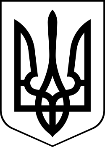 МЕНСЬКА МІСЬКА РАДА(тринадцята сесія восьмого скликання) РІШЕННЯ05 листопада 2021 року	м. Мена	№ 657Про погодження Положення про ландшафтний заказник місцевого значення «Лопата» Розглянувши лист Департаменту екології та природних ресурсів Чернігівської обласної державної адміністрації від 02 листопада 2021 року за №08-06/3380 щодо погодження Положення про ландшафтний заказник місцевого значення «Лопата», враховуючи рішення дев’ятої сесії Менської міської ради восьмого скликання від 31 серпня 2021 року № 490 «Про погодження створення ландшафтного заказника «Лопата» на території Менської міської територіальної громади», відповідно до Закону України «Про природно-заповідний фонд України» та керуючись ст. 26 Закону України «Про місцеве самоврядування в Україні» Менська міська рада ВИРІШИЛА:1. Погодити Положення про ландшафтний заказник місцевого значення «Лопата» (додається).2. Контроль за виконанням рішення покласти на постійну комісію міської ради з питань містобудування, будівництва, земельних відносин та охорони природи та заступника міського голови з питань діяльності виконавчих органів ради В.І. Гнипа.Міський голова	Геннадій ПРИМАКОВ